Об утверждении доклада оправоприменительной практикепо осуществлению муниципальногоконтроля в сфере благоустройстваза 2021 годВ соответствии с Федеральным законом от 31 июля 2020 г. №248-ФЗ «О государственном контроле (надзоре) и муниципальном контроле в Российской Федерации», решением Собрания депутатов города Алатыря Чувашской Республики от 29 декабря 2021 г. №60/17-7 «Об утверждении Положения о муниципальном контроле в сфере благоустройства», руководствуясь Уставом города Алатыря Чувашской Республики1. Утвердить доклад о правоприменительной практике по осуществлению муниципального контроля в сфере благоустройства за 2021 год согласно приложению;2. Отделу культуры, по делам национальностей, туризма и архивного дела администрации города Алатыря Чувашской Республики (Кандрашин В.А.) опубликовать настоящее постановление на официальном сайте администрации города Алатыря Чувашской Республики в сети «Интернет».Глава администрации                                                                                 Д.В. ТрифоновИсп. Т.Е. ЧиндинаТел.: 8(83531)2-03-39Приложениек распоряжению администрациигорода Алатыря Чувашской Республикиот 04.10.2022 г. № 317Доклад о правоприменительной практике по осуществлению муниципального контроля в сфере благоустройства за 2021 годПредметом контроля в сфере благоустройства является соблюдение юридическими лицами, индивидуальными предпринимателями, гражданами Правил благоустройства территории города Алатыря Чувашской Республики, требований к обеспечению доступности для инвалидов объектов социальной, инженерной и транспортной инфраструктур и предоставляемых услуг.Администрация осуществляет контроль в сфере благоустройства в том числе посредством проведения профилактических мероприятий.С 1 июля 2021 года в соответствии с п. 6 постановления Правительства РФ от 30 ноября 2020 г. № 1969 «Об особенностях формирования ежегодных планов проведения плановых проверок юридических лиц и индивидуальных предпринимателей на 2021 год, проведения проверок в 2021 году и внесении изменений в пункт 7 Правил подготовки органами государственного контроля (надзора) и органами муниципального контроля ежегодных планов проведения плановых проверок юридических лиц и индивидуальных предпринимателей» включенные в ежегодный план плановые проверки, дата начала которых наступает позже 30 июня 2021 г., подлежат исключению из ежегодного плана, в случае, если на дату начала их проведения признаны утратившими силу положения федерального закона, устанавливающие вид государственного контроля (надзора), муниципального контроля, в рамках которого планируется проведение проверок, или изменены федеральными законами наименование и (или) предмет соответствующего вида государственного контроля (надзора), муниципального контроля, кроме случаев, когда указанные проверки подлежат проведению в рамках иного вида государственного контроля (надзора), муниципального контроля в соответствии с положением об указанном виде государственного контроля (надзора), муниципального контроля.В целях предупреждения нарушений подконтрольными субъектами обязательных требований, требований, установленных муниципальными правовыми актами муниципального контроля в сфере благоустройства, устранения причин, факторов и условий, способствующих указанным нарушениям, органом муниципального контроля в сфере благоустройства администрации города Алатыря Чувашской Республики осуществлялись мероприятия по профилактике таких нарушений в соответствии с планом мероприятий (программой) профилактики нарушений обязательных требований законодательства на 2021 год. В 2021 году в целях профилактики нарушений обязательных требований на официальном сайте города Алатыря Чувашской Республики в информационно-телекоммуникационной сети «Интернет» обеспечено размещение информации в отношении проведения муниципального контроля в сфере благоустройства, в том числе перечней нормативных правовых актов или их отдельных частей, содержащих обязательные требования, обобщение практики, разъяснения, полезная информация. Информирование юридических лиц, индивидуальных предпринимателей по вопросам соблюдения обязательных требований обеспечено посредством опубликования руководства по соблюдению требований на официальном сайте города Алатыря Чувашской Республики в информационно-телекоммуникационной сети «Интернет». На регулярной основе давались консультации в ходе личных приемов, посредством телефонной связи.Чӑваш РеспубликиУлатӑр хулаАДМИНИСТРАЦИЙЕХУШУ«04» 10.2022 г. № 317Улатӑр хули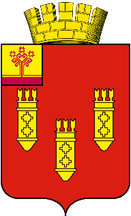 ЧУВАШСКАЯ РЕСПУБЛИКААДМИНИСТРАЦИЯгорода АлатыряРАСПОРЯЖЕНИЕ«04» октября 2022 г. № 317г. Алатырь